Irish Water Spaniel Association                                        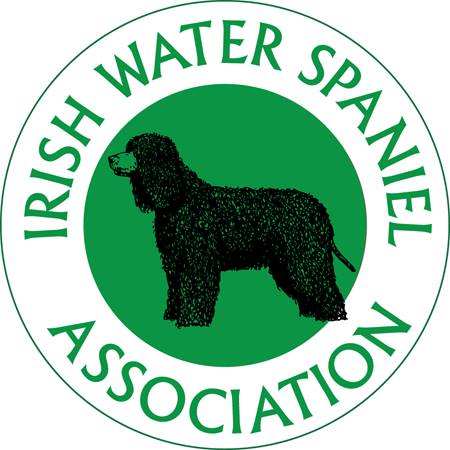 Annual General Meeting 2022Venue - Rowington Village Hall, Rowington Green, Warwick, CV35 7DB     Date 20th March 2022Time 11.00amAgenda A Presentation of the Annual Trophies will follow immediately after the AGM, which will be followed by a short break for Lunch.We will then resume with an Open Meeting for Members to discuss the implications of the Breed Health and Conservation Plan (BHCP) and the pros/cons of the Breed’s Vulnerable status. We hope that all those who have bred a litter or are planning a litter or have a dog available for Stud will attend and contribute to this discussion to help us to establish what support the IWSA can offer you and your potential puppy buyers in the future. (please bring a packed lunch if you are staying)Agenda itemFacilitated by;1.Chairman opens the meeting. Elizabeth Cooper2.Apologies Angie Biggs3.Matters arising from the minutes.4. Chairman’s reportElizabeth Cooper5.Secretary’s reportAngie Biggs6.Treasurer’s report Allison McNaught7. To approve the 2021 accounts.8.To appoint an independent examiner for 2022 accounts9. Honoraria10. Welfare report Lois Ferrans11. Health report from KC Breed Health Coordinator David Wilcox12. Member’s proposalsNone received.N/A13.Result of ballot for the election of the PresidentAngie Biggs14. Result of ballot for the election of the TreasurerAngie Biggs15.Result of ballot for the election of Executive Committee Members Angie Biggs16.Result of ballot for the appointment of Judges for 2024 Championship Shows, 2023 Open Shows and Special Awards Judge for 2022 Championship Show.Angie Biggs17. A.O.B. previously advised to the Secretary PRIOR to the meeting or any business on the day which, in the opinion of the Chairman, is deemed to be urgent. 18.Close meeting Elizabeth Cooper